MASTERS' DEGREE IN BIOTECHNOLOGY AND INNOVATIONNote: Please fill in the  .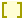 Applicant’s name:        Applicant’s number ID:        Please fill in the table below indicating the order of preference of the options you are applying to:Note: This master's program has different optional branches, each composed of a curricular component - corresponding to a post-graduate specialization course - and a thesis component in the respective area.Date:         /         /        Signature: ____________________________________________________________________FieldOption – Post-graduatiobPreferential orderFood ScienceFood SafetyFood ScienceFood InnovationHuman NutritionNutrition and AgeingHuman NutritionPediatric Nutrition